Liebe Kinder,nun beginnt unsere digitale Schnitzeljagd durch die  Landeshauptstadt Bregenz. Scannt diesen QR-Code mit eurem Gruppentablet ab. Und los geht die Action.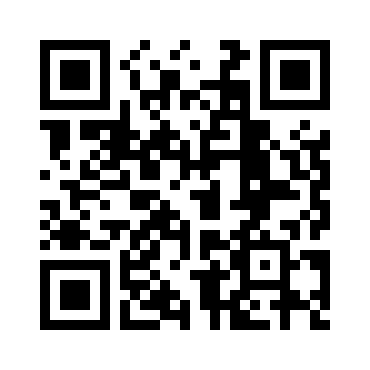 Ich wünsche euch viel Spaß und bis bald.Eure Klassenlehrerin